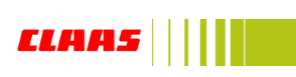 CLAAS: Новый склад ускорит доставку грузовКомпания КЛААС Восток увеличивает площади собственных складских помещений и меняет их место расположения.  Данная потребность возникла в связи с расширением производственных мощностей, ростом числа официальных дилеров в российских регионах и необходимостью оперативно обрабатывать и удовлетворять растущий объем запросов от сервисных служб.    Новый склад расположен в г. Климовске (Московская область), в 35 км от Московской кольцевой автодороги и в 5 км от малого бетонного кольца и будущей скоростной объездной дороги ЦКАД.  При выборе места была также учтена и близость аэропорта Домодедово, через который осуществляется отправка 80% грузов компании CLAAS с пометкой «экспресс». Помимо увеличения на 50% площади для хранения запасных частей – с 4000 кв. м до 6000 кв. м - модернизирована система хранения и учета материалов, создана отдельная база площадью 300 кв.м. для «пожароопасных грузов»: масел и шин. Под специфику запасных частей CLAAS (длинномерные и разновеликие детали и комплектующие) адаптированы специально разработанные стеллажи и консоли. Для ускорения обработки грузов внедрена система штрих-кодирования на стеллажах. Также был обновлен парк складской техники. По оценке специалистов отдела логистики, реализованные компанией CLAAS меры по оптимизации процессов складирования позволят на треть сократить сроки обработки и доставки грузов, а также создают возможности для дальнейшего расширения дилерской сети в России, что является одним из стратегических приоритетов компании на ближайшие годы.О компании CLAASФирма CLAAS была основана в 1913 году как семейное предприятие (www.claas.com), и сейчас она является одним из ведущих мировых производителей сельскохозяйственной техники. Предприятие с головным офисом в вестфальском городе Харзевинкель является европейским лидером на рынке зерноуборочных комбайнов. Мировое лидерство компания CLAAS сохраняет за собой и в области самоходных кормоуборочных комбайнов. Ведущие места на мировом рынке сельскохозяйственной техники принадлежат фирме CLAAS в области тракторов, а также сельскохозяйственных прессов и кормозаготовительной техники. В ассортимент компании входят самые современные информационные технологии в области сельского хозяйства. Сегодня во всем мире в CLAAS работает примерно 11 000 сотрудников. Оборот за 2015 год составил 3,838 млрд. евро.В России компания работает с 1992 года. В 2003 году было начато производство зерноуборочных комбайнов в России. В настоящий момент завод в Краснодаре производит девять моделей зерноуборочных комбайнов и десять моделей тракторов. В 2015 году открыта вторая линия завода. Сбыт техники организован через сбытовую компанию ООО КЛААС Восток в Москве при участии 18 партнеров по сбыту, которые работают по всей территории России. 